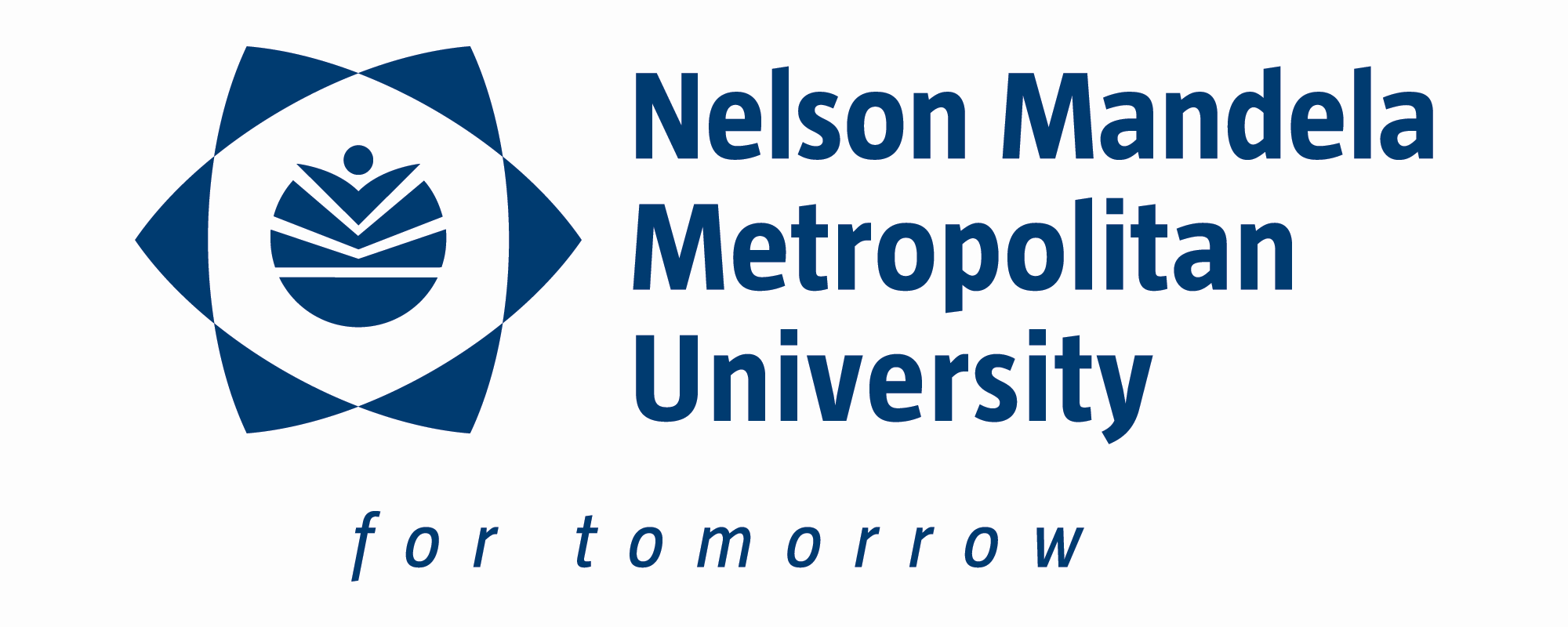 DRAFT RECRUITMENT ADVERTISEMENTENDSUpdated 8 October 2008 following discussions between M&CR (Branding Section) and HR. FACULTYEducationDEPARTMENTPrimary School Education Department – Foundation PhaseCAMPUSSouthGRADE9POSITIONAssociate Lecturer: Afrikaans Literacy, Home Language / First Additional Language methodologyREF NUMBER (POST CODE)Post 4858(Indicate if the position is to be advertised internally only (NMMU Staff portal)/ externally (NMMU staff portal & printed media as selected below)(Indicate if the position is to be advertised internally only (NMMU Staff portal)/ externally (NMMU staff portal & printed media as selected below)(Indicate if the position is to be advertised internally only (NMMU Staff portal)/ externally (NMMU staff portal & printed media as selected below)(Indicate if the position is to be advertised internally only (NMMU Staff portal)/ externally (NMMU staff portal & printed media as selected below)(Indicate if the position is to be advertised internally only (NMMU Staff portal)/ externally (NMMU staff portal & printed media as selected below)(Indicate if the position is to be advertised internally only (NMMU Staff portal)/ externally (NMMU staff portal & printed media as selected below)(Indicate if the position is to be advertised internally only (NMMU Staff portal)/ externally (NMMU staff portal & printed media as selected below)(Indicate if the position is to be advertised internally only (NMMU Staff portal)/ externally (NMMU staff portal & printed media as selected below)(Indicate if the position is to be advertised internally only (NMMU Staff portal)/ externally (NMMU staff portal & printed media as selected below)INTERNAL(mark adjacent block with X)EXTERNAL(mark adjacent block with X)EXTERNAL(mark adjacent block with X)EXTERNAL(mark adjacent block with X)XXX(Indicate if the position is permanent OR contract (if contract, specify the relevant contract period)(Indicate if the position is permanent OR contract (if contract, specify the relevant contract period)(Indicate if the position is permanent OR contract (if contract, specify the relevant contract period)(Indicate if the position is permanent OR contract (if contract, specify the relevant contract period)(Indicate if the position is permanent OR contract (if contract, specify the relevant contract period)(Indicate if the position is permanent OR contract (if contract, specify the relevant contract period)(Indicate if the position is permanent OR contract (if contract, specify the relevant contract period)(Indicate if the position is permanent OR contract (if contract, specify the relevant contract period)(Indicate if the position is permanent OR contract (if contract, specify the relevant contract period)PERMANENT(mark adjacent block with X)XXCONTRACT PERIOD (indicate period)CONTRACT PERIOD (indicate period)CONTRACT PERIOD (indicate period)(Indicate if the position is full-time OR part-time. NCWAs are not included in this template – please contact your HRC for the relevant form.)(Indicate if the position is full-time OR part-time. NCWAs are not included in this template – please contact your HRC for the relevant form.)(Indicate if the position is full-time OR part-time. NCWAs are not included in this template – please contact your HRC for the relevant form.)(Indicate if the position is full-time OR part-time. NCWAs are not included in this template – please contact your HRC for the relevant form.)(Indicate if the position is full-time OR part-time. NCWAs are not included in this template – please contact your HRC for the relevant form.)(Indicate if the position is full-time OR part-time. NCWAs are not included in this template – please contact your HRC for the relevant form.)(Indicate if the position is full-time OR part-time. NCWAs are not included in this template – please contact your HRC for the relevant form.)(Indicate if the position is full-time OR part-time. NCWAs are not included in this template – please contact your HRC for the relevant form.)(Indicate if the position is full-time OR part-time. NCWAs are not included in this template – please contact your HRC for the relevant form.)FULL-TIMEXXPART-TIME (5/8)PART-TIME (5/8)PART-TIME (5/8)Media to be used for advertising (mark ONE adjacent block with an X)Media to be used for advertising (mark ONE adjacent block with an X)Media to be used for advertising (mark ONE adjacent block with an X)Media to be used for advertising (mark ONE adjacent block with an X)Media to be used for advertising (mark ONE adjacent block with an X)Media to be used for advertising (mark ONE adjacent block with an X)Media to be used for advertising (mark ONE adjacent block with an X)Media to be used for advertising (mark ONE adjacent block with an X)Media to be used for advertising (mark ONE adjacent block with an X)EP HERALDGEORGE HERALD GEORGE HERALD GEORGE HERALD SUNDAY TIMESXXMAIL & GUARDIANMAIL & GUARDIANMAIL & GUARDIANXXXOTHER (specify eg electronic newsletter)Disclaimer:In accordance with the HR Recruitment Policy, HR will only pay for full advertisements for post levels (P)1-5 (and P6 on motivation), and place one-liner advertisements in the EP Herald (post levels 9 – 18) and the Sunday Times Careers (Post levels 1 – 8), informing individuals that full advertisements are available on the NMMU website.Should faculties/directorates wish to place full ads in the above-mentioned or other media for, it will be for their own account* (except for positions on P1-5).  In such cases, secretaries need to obtain order numbers and forward these to both HR Consultants and the Branding Section for record purposes. NCWA’s – Deans/Directors to directly liaise with Branding Section (HR Consultants only to place ads on the web)Disclaimer:In accordance with the HR Recruitment Policy, HR will only pay for full advertisements for post levels (P)1-5 (and P6 on motivation), and place one-liner advertisements in the EP Herald (post levels 9 – 18) and the Sunday Times Careers (Post levels 1 – 8), informing individuals that full advertisements are available on the NMMU website.Should faculties/directorates wish to place full ads in the above-mentioned or other media for, it will be for their own account* (except for positions on P1-5).  In such cases, secretaries need to obtain order numbers and forward these to both HR Consultants and the Branding Section for record purposes. NCWA’s – Deans/Directors to directly liaise with Branding Section (HR Consultants only to place ads on the web)Disclaimer:In accordance with the HR Recruitment Policy, HR will only pay for full advertisements for post levels (P)1-5 (and P6 on motivation), and place one-liner advertisements in the EP Herald (post levels 9 – 18) and the Sunday Times Careers (Post levels 1 – 8), informing individuals that full advertisements are available on the NMMU website.Should faculties/directorates wish to place full ads in the above-mentioned or other media for, it will be for their own account* (except for positions on P1-5).  In such cases, secretaries need to obtain order numbers and forward these to both HR Consultants and the Branding Section for record purposes. NCWA’s – Deans/Directors to directly liaise with Branding Section (HR Consultants only to place ads on the web)Disclaimer:In accordance with the HR Recruitment Policy, HR will only pay for full advertisements for post levels (P)1-5 (and P6 on motivation), and place one-liner advertisements in the EP Herald (post levels 9 – 18) and the Sunday Times Careers (Post levels 1 – 8), informing individuals that full advertisements are available on the NMMU website.Should faculties/directorates wish to place full ads in the above-mentioned or other media for, it will be for their own account* (except for positions on P1-5).  In such cases, secretaries need to obtain order numbers and forward these to both HR Consultants and the Branding Section for record purposes. NCWA’s – Deans/Directors to directly liaise with Branding Section (HR Consultants only to place ads on the web)Disclaimer:In accordance with the HR Recruitment Policy, HR will only pay for full advertisements for post levels (P)1-5 (and P6 on motivation), and place one-liner advertisements in the EP Herald (post levels 9 – 18) and the Sunday Times Careers (Post levels 1 – 8), informing individuals that full advertisements are available on the NMMU website.Should faculties/directorates wish to place full ads in the above-mentioned or other media for, it will be for their own account* (except for positions on P1-5).  In such cases, secretaries need to obtain order numbers and forward these to both HR Consultants and the Branding Section for record purposes. NCWA’s – Deans/Directors to directly liaise with Branding Section (HR Consultants only to place ads on the web)Disclaimer:In accordance with the HR Recruitment Policy, HR will only pay for full advertisements for post levels (P)1-5 (and P6 on motivation), and place one-liner advertisements in the EP Herald (post levels 9 – 18) and the Sunday Times Careers (Post levels 1 – 8), informing individuals that full advertisements are available on the NMMU website.Should faculties/directorates wish to place full ads in the above-mentioned or other media for, it will be for their own account* (except for positions on P1-5).  In such cases, secretaries need to obtain order numbers and forward these to both HR Consultants and the Branding Section for record purposes. NCWA’s – Deans/Directors to directly liaise with Branding Section (HR Consultants only to place ads on the web)Disclaimer:In accordance with the HR Recruitment Policy, HR will only pay for full advertisements for post levels (P)1-5 (and P6 on motivation), and place one-liner advertisements in the EP Herald (post levels 9 – 18) and the Sunday Times Careers (Post levels 1 – 8), informing individuals that full advertisements are available on the NMMU website.Should faculties/directorates wish to place full ads in the above-mentioned or other media for, it will be for their own account* (except for positions on P1-5).  In such cases, secretaries need to obtain order numbers and forward these to both HR Consultants and the Branding Section for record purposes. NCWA’s – Deans/Directors to directly liaise with Branding Section (HR Consultants only to place ads on the web)Disclaimer:In accordance with the HR Recruitment Policy, HR will only pay for full advertisements for post levels (P)1-5 (and P6 on motivation), and place one-liner advertisements in the EP Herald (post levels 9 – 18) and the Sunday Times Careers (Post levels 1 – 8), informing individuals that full advertisements are available on the NMMU website.Should faculties/directorates wish to place full ads in the above-mentioned or other media for, it will be for their own account* (except for positions on P1-5).  In such cases, secretaries need to obtain order numbers and forward these to both HR Consultants and the Branding Section for record purposes. NCWA’s – Deans/Directors to directly liaise with Branding Section (HR Consultants only to place ads on the web)Disclaimer:In accordance with the HR Recruitment Policy, HR will only pay for full advertisements for post levels (P)1-5 (and P6 on motivation), and place one-liner advertisements in the EP Herald (post levels 9 – 18) and the Sunday Times Careers (Post levels 1 – 8), informing individuals that full advertisements are available on the NMMU website.Should faculties/directorates wish to place full ads in the above-mentioned or other media for, it will be for their own account* (except for positions on P1-5).  In such cases, secretaries need to obtain order numbers and forward these to both HR Consultants and the Branding Section for record purposes. NCWA’s – Deans/Directors to directly liaise with Branding Section (HR Consultants only to place ads on the web)ONE LINER(mark adjacent block with X)FULL ADVERT(mark adjacent block with X)FULL ADVERT(mark adjacent block with X)FULL ADVERT(mark adjacent block with X)FULL ADVERT(mark adjacent block with X)XIndicate if the position is to be paid by (1) Human Resources or (2) a combination* of HR & the recruiting department (applicable where full adverts are requested for P5-18 (the difference of the full advertisement will be for the recruiting department’s cost) or where additional media is requested eg placement in the Herald & Sunday Times.) Payment must be made using the Post Code as a reference number; proof of transfer/ payment and the relevant cost centre must be provided to HR.Indicate if the position is to be paid by (1) Human Resources or (2) a combination* of HR & the recruiting department (applicable where full adverts are requested for P5-18 (the difference of the full advertisement will be for the recruiting department’s cost) or where additional media is requested eg placement in the Herald & Sunday Times.) Payment must be made using the Post Code as a reference number; proof of transfer/ payment and the relevant cost centre must be provided to HR.Indicate if the position is to be paid by (1) Human Resources or (2) a combination* of HR & the recruiting department (applicable where full adverts are requested for P5-18 (the difference of the full advertisement will be for the recruiting department’s cost) or where additional media is requested eg placement in the Herald & Sunday Times.) Payment must be made using the Post Code as a reference number; proof of transfer/ payment and the relevant cost centre must be provided to HR.Indicate if the position is to be paid by (1) Human Resources or (2) a combination* of HR & the recruiting department (applicable where full adverts are requested for P5-18 (the difference of the full advertisement will be for the recruiting department’s cost) or where additional media is requested eg placement in the Herald & Sunday Times.) Payment must be made using the Post Code as a reference number; proof of transfer/ payment and the relevant cost centre must be provided to HR.Indicate if the position is to be paid by (1) Human Resources or (2) a combination* of HR & the recruiting department (applicable where full adverts are requested for P5-18 (the difference of the full advertisement will be for the recruiting department’s cost) or where additional media is requested eg placement in the Herald & Sunday Times.) Payment must be made using the Post Code as a reference number; proof of transfer/ payment and the relevant cost centre must be provided to HR.Indicate if the position is to be paid by (1) Human Resources or (2) a combination* of HR & the recruiting department (applicable where full adverts are requested for P5-18 (the difference of the full advertisement will be for the recruiting department’s cost) or where additional media is requested eg placement in the Herald & Sunday Times.) Payment must be made using the Post Code as a reference number; proof of transfer/ payment and the relevant cost centre must be provided to HR.Indicate if the position is to be paid by (1) Human Resources or (2) a combination* of HR & the recruiting department (applicable where full adverts are requested for P5-18 (the difference of the full advertisement will be for the recruiting department’s cost) or where additional media is requested eg placement in the Herald & Sunday Times.) Payment must be made using the Post Code as a reference number; proof of transfer/ payment and the relevant cost centre must be provided to HR.Indicate if the position is to be paid by (1) Human Resources or (2) a combination* of HR & the recruiting department (applicable where full adverts are requested for P5-18 (the difference of the full advertisement will be for the recruiting department’s cost) or where additional media is requested eg placement in the Herald & Sunday Times.) Payment must be made using the Post Code as a reference number; proof of transfer/ payment and the relevant cost centre must be provided to HR.Indicate if the position is to be paid by (1) Human Resources or (2) a combination* of HR & the recruiting department (applicable where full adverts are requested for P5-18 (the difference of the full advertisement will be for the recruiting department’s cost) or where additional media is requested eg placement in the Herald & Sunday Times.) Payment must be made using the Post Code as a reference number; proof of transfer/ payment and the relevant cost centre must be provided to HR.HUMAN RESOURCES – full costs(mark adjacent block with X)HUMAN RESOURCES – full costs(mark adjacent block with X)XXXXXXXCOMBINATION – partial costs(mark adjacent block with X)COMBINATION – partial costs(mark adjacent block with X)COST CENTRECOST CENTRECORE PURPOSE OF JOBTo teach Afrikaans Literacy, Home Language / First Additional Language methodology at undergraduate level. To contribute to Faculty administration as required.KEY PERFORMANCE AREASKEY PERFORMANCE AREASKEY PERFORMANCE AREASFacilitate the learning processes in the FacultyConduct, publish and promote researchParticipate in academic engagementParticipate in faculty administrationFacilitate the learning processes in the FacultyConduct, publish and promote researchParticipate in academic engagementParticipate in faculty administrationFacilitate the learning processes in the FacultyConduct, publish and promote researchParticipate in academic engagementParticipate in faculty administrationCORE COMPETENCIES CORE COMPETENCIES Facilitation of learningFacilitation of teaching students how to teach Afrikaans Literacy, Home Language / First Additional Language methodology in Foundation Phase programme.A sound knowledge of strategies for assessing learning in Afrikaans Literacy, Home Language / First Additional Language methodologyAbility to adapt Afrikaans Literacy, Home Language / First Additional Language methodology teaching to the diversity of interests and aptitudes of studentsAbility to develop teaching materials in Afrikaans Literacy, Home Language /First Additional Language methodologyFacilitation of learningFacilitation of teaching students how to teach Afrikaans Literacy, Home Language / First Additional Language methodology in Foundation Phase programme.A sound knowledge of strategies for assessing learning in Afrikaans Literacy, Home Language / First Additional Language methodologyAbility to adapt Afrikaans Literacy, Home Language / First Additional Language methodology teaching to the diversity of interests and aptitudes of studentsAbility to develop teaching materials in Afrikaans Literacy, Home Language /First Additional Language methodologyREQUIREMENTSREQUIREMENTSHonours degree in Education or equivalentExperience in teaching Afrikaans Literacy, Home Language / First Additional Language methodology at school levelExperience in teaching Afrikaans Literacy, Home Language / First Additional Language methodology at university levelA sound disciplinary and content knowledge in Afrikaans Literacy, Home Language / First Additional Language methodologyPossession of academic qualifications in Afrikaans Literacy, Home Language / First Additional Language methodologyExperience in developing teaching and learning materials in Afrikaans Literacy, Home Language / First Additional Language methodologyHonours degree in Education or equivalentExperience in teaching Afrikaans Literacy, Home Language / First Additional Language methodology at school levelExperience in teaching Afrikaans Literacy, Home Language / First Additional Language methodology at university levelA sound disciplinary and content knowledge in Afrikaans Literacy, Home Language / First Additional Language methodologyPossession of academic qualifications in Afrikaans Literacy, Home Language / First Additional Language methodologyExperience in developing teaching and learning materials in Afrikaans Literacy, Home Language / First Additional Language methodologyADDITIONAL INFORMATION e.g. contact person and telephone number, e-mail; etc.CLOSING DATE FOR APPLICATIONS:ADDITIONAL INFORMATION e.g. contact person and telephone number, e-mail; etc.CLOSING DATE FOR APPLICATIONS: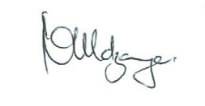 07 September 2020SIGNATURE : HEAD OF DEPARTMENTDATE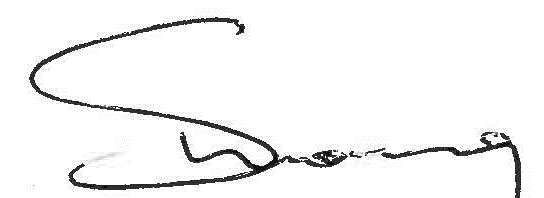  07 September 2020SIGNATURE :  DEAN/DIRECTOR/REGISTRAR DATESIGNATURE : SENIOR DIRECTOR HRDATE